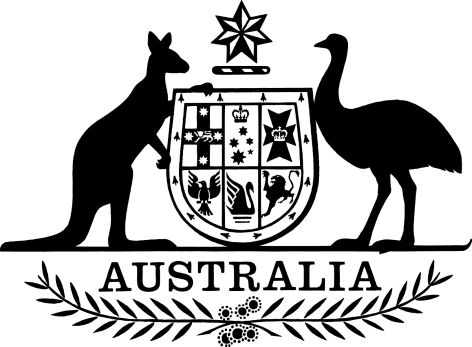 Legislation (Treatment-related Instruments) Sunset-altering Declaration 2024I, Mark Dreyfus KC, Attorney-General, make the following declaration.Dated	15 February 2024Mark Dreyfus KCAttorney-GeneralContents1	Name	12	Commencement	13	Authority	14	Aligning of sunsetting	15	Repeal of this instrument	21  Name		This instrument is the Legislation (Treatment-related Instruments) Sunset-altering Declaration 2024.2  Commencement	(1)	Each provision of this instrument specified in column 1 of the table commences, or is taken to have commenced, in accordance with column 2 of the table. Any other statement in column 2 has effect according to its terms.Note:	This table relates only to the provisions of this instrument as originally made. It will not be amended to deal with any later amendments of this instrument.	(2)	Any information in column 3 of the table is not part of this instrument. Information may be inserted in this column, or information in it may be edited, in any published version of this instrument.3  Authority		This instrument is made under subsection 51A(1) of the Legislation Act 2003.4  Aligning of sunsetting		The instruments mentioned in the following table are repealed by section 51A of the Legislation Act 2003 on 1 October 2026.5  Repeal of this instrument		This instrument is repealed at the start of 2 October 2026.Commencement informationCommencement informationCommencement informationColumn 1Column 2Column 3ProvisionsCommencementDate/Details1.  The whole of this instrumentThe day after this instrument is registered.21 February 2024Repeals of instrumentsRepeals of instrumentsRepeals of instrumentsItemInstrument nameFRL identifier1MRCA Pharmaceutical Benefits SchemeF2021C001662MRCA Private Patient Principles 2004F2015L013393MRCA Treatment PrinciplesF2022C010014Repatriation Pharmaceutical Benefits SchemeF2021C001725Repatriation Private Patient PrinciplesF2015L013446Treatment Benefits (Special Access) (Modifications of the Repatriation Pharmaceutical Benefits Scheme) Instrument 2019F2019L008907Treatment Benefits (Special Access) (Modifications of the Repatriation Private Patient Principles) Instrument 2019F2019L008988Treatment Benefits (Special Access) (Modifications of the Treatment Principles) Instrument 2019F2019L008939Treatment PrinciplesF2022C0103010Veterans’ Affairs (Extended Eligibility for Treatment) Instrument 2015F2018C0090911Veterans’ Affairs (Extending Medication Chart Prescribing to Hospitals and Other Measures) Instrument 2015F2015L0037612Veterans’ Affairs (TRCP Treatment – Eligibility) Determination 2015F2015L0126413Veterans' Entitlements (Psychiatric Assessment - Dependants of Vietnam Veterans) Determination 2000F2015L01251